The results of Quadas-2Low Risk	High Risk	  ? Unclear Risk 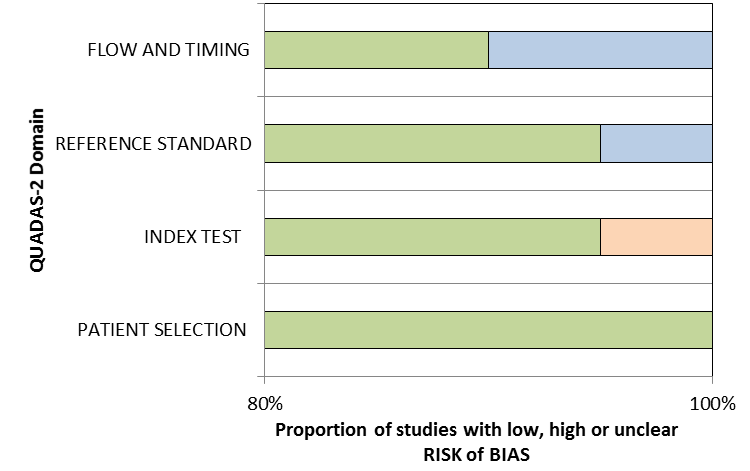 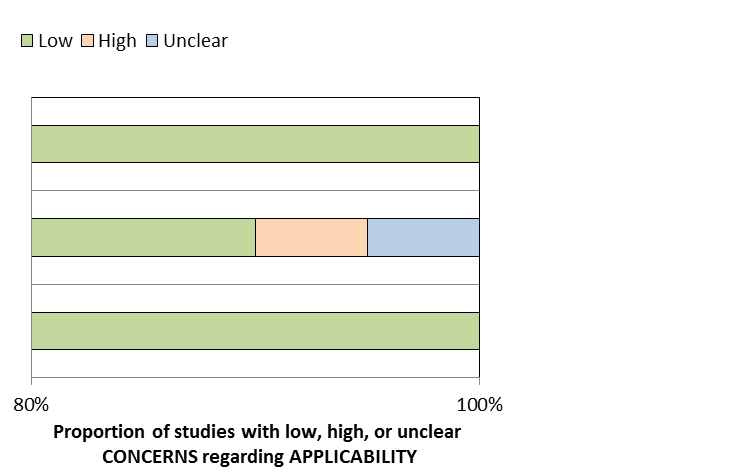 StudyRISK OF BIASRISK OF BIASRISK OF BIASRISK OF BIASAPPLICABILITY CONCERNSAPPLICABILITY CONCERNSAPPLICABILITY CONCERNSStudyPATIENT SELECTIONINDEX TESTREFERENCE STANDARDFLOW AND TIMINGPATIENT SELECTIONINDEX TESTREFERENCE STANDARDBoylan 2009Boylan 2013Brettschneider 2005Gaiottino 2013Ganesalingam 2011Ganesalingam 2013Goncalves 2014Kuhle 2010??Lehnert 2016Lu 2015McCombe 2015Mendonca 2011Reijn 2009Rosengren 1996Steinacker 2011Steinacker 2015Tortelli 2012Tortelli 2014?Weydt 2016?Zettergerg 2007